KAYIT FORMUKİŞİSEL BİLGİLERKURUM BİLGİLERİKAYIT KONAKLAMA / TRANSFERKAYIT DETAYLARI BANKA BİLGİLERİ			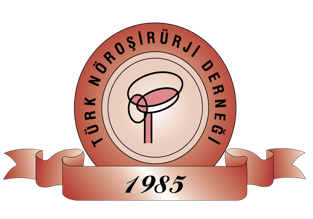 TÜRK NÖROŞİRÜRJİ DERNEĞİSpinal ve Periferik Sinir Cerrahisi Öğretim ve Eğitim GrubuYaz Okulu 6.Dönem I. Kurs26-29 Mayıs 2016Sealight Hotel,  Kuşadası, Aydın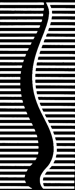 Adı Soyadı ÜnvanıT.C. Kimlik No. Doğum Yeri - Tarihi E- mail Cep TelefonuRefakatçi Bilgileri 1.1.1.Refakatçi Bilgileri 2.2.2.Kurum AdıFatura BilgileriFatura BilgileriAdresFatura AdresiTel - FaksVergi Dairesi Vergi No EĞİTİM VE KONAKLAMA PAKETİKişi başı fiyatlarAçıklamalarKişi Başı Katılımcı Ücreti 850 TL26-29 Mayıs 2016 tarihlerinde 3 gece konaklama, sabah kahvaltıları, 26 Mayıs günü akşamüzeri kokteyl ve otelde akşam yemeği,  27 ve 28 Mayıs günleri öğle yemekleri,  27 Mayıs günü gala yemeği,  28 Mayıs günü Priene antik şehri gezisi ve Karina sahilde akşam yemeği, toplantılar, kahve araları ve kahve arası ikramları, basılı malzemeler programa dahildir. Program 26 Mayıs akşam yemeği ile başlar, 29 Mayıs sabah kahvaltısı ile biter.Refakatçi Ücreti500 TL26-29 Mayıs 2016 tarihlerinde 3 gece konaklama, sabah kahvaltıları, 26 Mayıs günü akşamüzeri kokteyl ve otelde akşam yemeği,  27 ve 28 Mayıs günleri öğle yemekleri,  27 Mayıs günü gala yemeği,  28 Mayıs günü Priene antik şehri gezisi ve Karina sahilde akşam yemeği, toplantılar, kahve araları ve kahve arası ikramları, basılı malzemeler programa dahildir. Program 26 Mayıs akşam yemeği ile başlar, 29 Mayıs sabah kahvaltısı ile biter.İzmir Havalimanı – Otel – İzmir Havalimanı Transfer150 TL 26-29 Mayıs 2016 tarihlerinde 3 gece konaklama, sabah kahvaltıları, 26 Mayıs günü akşamüzeri kokteyl ve otelde akşam yemeği,  27 ve 28 Mayıs günleri öğle yemekleri,  27 Mayıs günü gala yemeği,  28 Mayıs günü Priene antik şehri gezisi ve Karina sahilde akşam yemeği, toplantılar, kahve araları ve kahve arası ikramları, basılı malzemeler programa dahildir. Program 26 Mayıs akşam yemeği ile başlar, 29 Mayıs sabah kahvaltısı ile biter.26-29 Mayıs 2016 tarihlerinde 3 gece konaklama, sabah kahvaltıları, 26 Mayıs günü akşamüzeri kokteyl ve otelde akşam yemeği,  27 ve 28 Mayıs günleri öğle yemekleri,  27 Mayıs günü gala yemeği,  28 Mayıs günü Priene antik şehri gezisi ve Karina sahilde akşam yemeği, toplantılar, kahve araları ve kahve arası ikramları, basılı malzemeler programa dahildir. Program 26 Mayıs akşam yemeği ile başlar, 29 Mayıs sabah kahvaltısı ile biter.LÜTFEN GELİŞ / DÖNÜŞ UÇUŞ BİLGİLERİNİZİ YAZINIZ: KENDİ ARACINIZLA VEYA OTOBÜSLE GELİYORSANIZ BELİRTİNİZ.LÜTFEN GELİŞ / DÖNÜŞ UÇUŞ BİLGİLERİNİZİ YAZINIZ: KENDİ ARACINIZLA VEYA OTOBÜSLE GELİYORSANIZ BELİRTİNİZ.26-29 Mayıs 2016 tarihlerinde 3 gece konaklama, sabah kahvaltıları, 26 Mayıs günü akşamüzeri kokteyl ve otelde akşam yemeği,  27 ve 28 Mayıs günleri öğle yemekleri,  27 Mayıs günü gala yemeği,  28 Mayıs günü Priene antik şehri gezisi ve Karina sahilde akşam yemeği, toplantılar, kahve araları ve kahve arası ikramları, basılı malzemeler programa dahildir. Program 26 Mayıs akşam yemeği ile başlar, 29 Mayıs sabah kahvaltısı ile biter.26-29 Mayıs 2016 tarihlerinde 3 gece konaklama, sabah kahvaltıları, 26 Mayıs günü akşamüzeri kokteyl ve otelde akşam yemeği,  27 ve 28 Mayıs günleri öğle yemekleri,  27 Mayıs günü gala yemeği,  28 Mayıs günü Priene antik şehri gezisi ve Karina sahilde akşam yemeği, toplantılar, kahve araları ve kahve arası ikramları, basılı malzemeler programa dahildir. Program 26 Mayıs akşam yemeği ile başlar, 29 Mayıs sabah kahvaltısı ile biter.Toplantı ile ilgili her türlü katılımcı kayıt işlemlerinden ÇİTTUR Çimentaş Turistik İşletmeler AŞ, İZMİR sorumludur. İmzalanmış kayıt formu en geç 9 Mayıs 2016 Pazartesi gününe kadar e-mail veya fax yolu ile ÇİTTUR’a iletilmesini rica ederiz. Hesap Adı  : Çimentaş Turistik İşletmeler Yat. San. Ve Tic. A.Ş.Banka Adı  : GARANTİ BANKASIŞube Adı    :  KORDON ŞUBESİ 865Hesap No   :  (TL)  TR96 0006 2000 8650 0006 2988 92Türk Nöroşirürji DerneğiTaşkent Caddesi 13/4,06500, Bahçelievler/ANKARATel: (312) 212 64 08  ●   Faks: (312) 215 46 26e-posta: info@turknorosirurji.org.trKayıt - Konaklama Leyla Özer  / Güneş Yapasanstep@cittur.comTel : 0232 446 44 00 / 1811-1812Fax : 0232 484 67 14